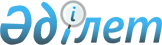 О признании утратившими силу решения районного маслихатаРешение маслихата Байганинского района Актюбинской области от 7 июня 2016 года № 21      В соответствии со статьей 7 Закона Республики Казахстан "О местном государственном управлении и самоуправлении в Республике Казахстан", Байганинский районный маслихат РЕШИЛ:

      1. Признать утратившими силу следующие решения: 

      решение районного маслихата от 25 декабря 2013 года № 103 "Об утверждении Регламента Байганинского районного маслихата" (зарегистрировано в реестре государственной регистрации нормативных правовых актов № 3756, опубликовано 13 февраля 2014 года в газете "Жем-Сағыз");

      решение районного маслихата от 29 февраля 2016 года № 218 "Об утверждении Положения государственного учреждения "Аппарат Байганинского районного маслихата"" (зарегистрировано в реестре государственной регистрации нормативных правовых актов № 4834, опубликовано 14 апреля 2016 года в газете "Жем-Сағыз").

      2. Настоящее решение вводится в действие с момента подписания.


					© 2012. РГП на ПХВ «Институт законодательства и правовой информации Республики Казахстан» Министерства юстиции Республики Казахстан
				
      Председатель сессии

Секретарь маслихата 

      Т. Шәудір

Б. Турлыбаев 
